ЧЕРКАСЬКА ОБЛАСНА РАДАГОЛОВАР О З П О Р Я Д Ж Е Н Н Я17.10.2019                                                                                             № 441-рПро звільнення виконуючогообов’язки директораВОЛОШИНА О.О.Відповідно до статті 56 Закону України "Про місцеве самоврядування
в Україні", підпункту 3 пункту 3 рішення обласної ради від 16.12.2016
№ 10-18/VIІ "Про управління суб’єктами та об’єктами спільної власності територіальних громад сіл, селищ, міст Черкаської області" (із змінами), враховуючи розпорядження обласної ради від 18.02.2019 № 68-р
"Про ВОЛОШИНА О.О.", рішення обласної ради від 11.10.2019 № 32-2/VIІ "Про призначення НОРЕНКО А.І. на посаду директора комунальної установи Черкаської обласної ради «Черкаський обласний центр фізичного здоров’я населення «Спорт для всіх»":1. ЗВІЛЬНИТИ виконуючого обов’язки директора комунальної установи Черкаської обласної ради "Черкаський обласний центр фізичного здоров’я населення "Спорт для всіх" ВОЛОШИНА Олександра Олександровича,
17 жовтня 2019 року, у зв’язку з призначенням на цю посаду керівника
в установленому порядку, пункт 2 частини першої статті 36 КЗпП України.2. Головному бухгалтеру комунальної установи Черкаської обласної ради "Черкаський обласний центр фізичного здоров’я населення "Спорт для всіх" Яременко О.І. та головному спеціалісту сектору фінансової і кадрової служби комунальної установи Черкаської обласної ради "Черкаський обласний центр фізичного здоров’я населення "Спорт для всіх" Писаренко О.П. вжити передбачених чинним законодавством заходів у зв’язку із звільненням ВОЛОШИНА О.О.3. Контроль за виконанням розпорядження покласти на управління майном виконавчого апарату обласної ради.Перший заступник голови						В. ТАРАСЕНКО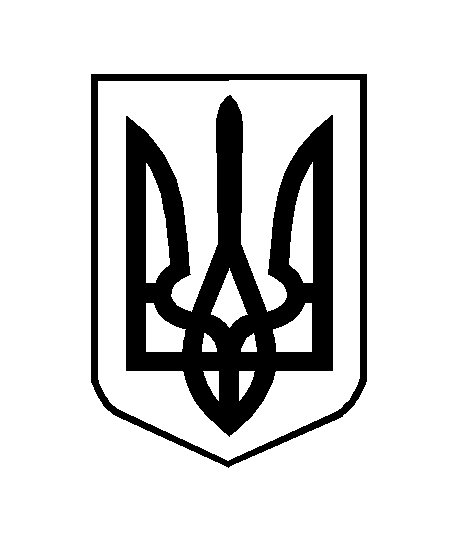 